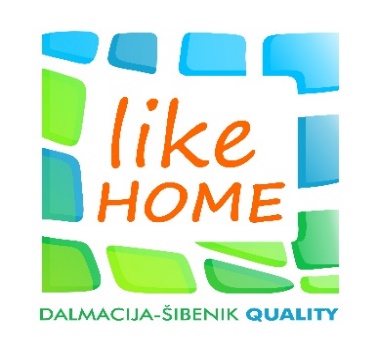 Turistička zajednica Šibensko kninske županijeiTuristička zajednica ___________________________________(JLS)Mjesto___________, datum ___________Predmet:	Poziv za uključenje u projekt  ''Like HOME Agency'' Specijalizacija malih turističkih agencija – Like Home AgencyPrepoznajući važnost malih turističkih agencija i njihovu ulogu u posredovanju pri odabiru smještaja stvorila se potreba uključivanja agencija u ovaj projekt, te će sve agencije koje budu ispunjavale uvjete moći dobiti oznaku kluba kvalitete i time postati Like Home Agency.Kriteriji za dobivanje oznake su sljedeći: Važeće rješenje o pružanju usluga turističke agencije.Dokaz o poslovnoj suradnji s najmanje 10 (deset) pružatelja usluga smještaja u domaćinstvu s oznakom kvalitete „Like HOME“ na području županije.Nepostojanje dugovanja iz osnova boravišne pristojbe i turističke članarine.Minimalno 5 paket aranžmana, koji obuhvaćaju aktivnosti u pred i posezoni, te traju barem tri dana.  Prilikom prijave potrebno je navesti: naziv aranžmana link na stranice agencije  ( gdje je aranžman objavljen )specijalizirani paket aranžmani ( prema kriterijima podbrendova ) za luxury segment obavezno osigurati 24 / 7 servis, transfer, izlete, te ostale posebne zahtjeve koje gosti budu zahtijevali. Prijava za "Like HOME Agency":Molimo ispunite prijavni list koji se nalazi u privitku i dostavite ga u ured Vaše lokalne turističke zajednice ili u ured Turističke Šibensko kninske županije.DirektoricaŽeljana Šikić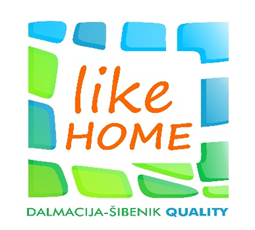 Turistička zajednica Šibensko kninske županijeTuristička zajednica___________________________________Mjesto___________, datum ___________Prijavni list za dodjelu oznake kvalitete "Like Home Agency"Turistička agencija / poslovnica : ________________________________________________Ime, prezime i funkcija odgovorne osobe:________________________________________________Mjesto:____________________________________________________________________________Ulica:_______________________________________________________________________Telefon:_____________________________Mobitel:________________________________________e-mail:_____________________________________www.___________________________________Br. rješenja, izdano od:________________________________________________________________Datum rješenja:__________________________________Sklopljen ugovor o posredovanju s privatnim izajmljivačima koji su u projektu Like HOME:1._______________________________________________________________________2._______________________________________________________________________3._______________________________________________________________________4._______________________________________________________________________5._______________________________________________________________________6._______________________________________________________________________7._______________________________________________________________________8._______________________________________________________________________9._______________________________________________________________________10.______________________________________________________________________Potpis:______________________________